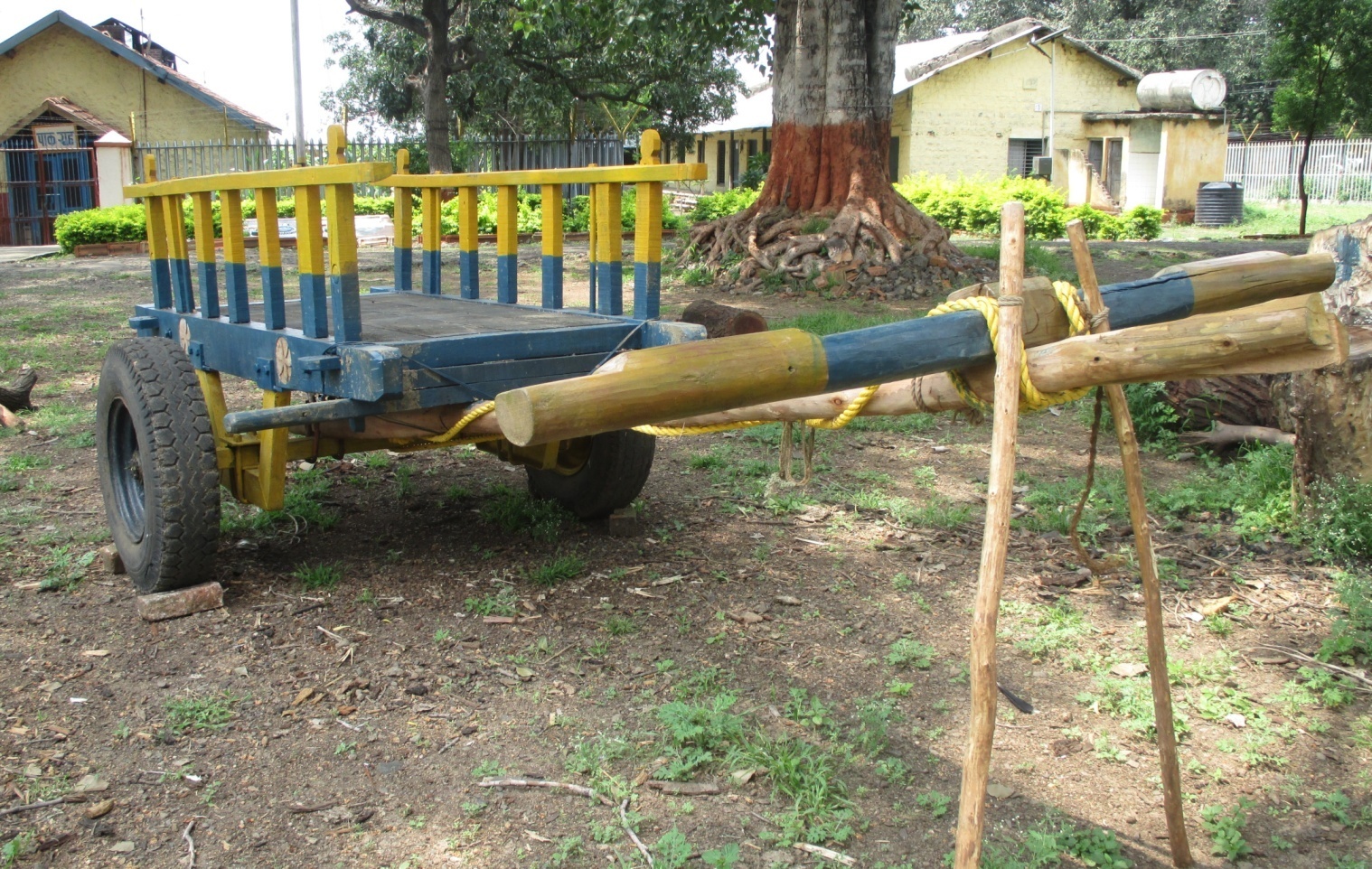 ×¾ÖÃÖÖ¯Öæ¸ü ×•Ö»ÆüÖ Öã»Öê úÖ¸üÖÖéÆü µÖê×£Ö»Ö ¿ÖêŸÖß ´Ö¬µÖê ¯Ö›üæ­Ö †ÃÖ»Öê»µÖÖ ™üÖúÖ¾Öæ ¾ÖÃŸÖæ ²ÖÖ³Öôûß“Öê »ÖÖæú› ü¾Ö ×­Ö»Öì×ÖŸÖ ™ÒòüŒ™ü¸ü ™ÒüÖò»Öß“Öê »ÖÖêÖÓ›üß ‹ëÖ»Ö ¾Ö ™üÖµÖ¸ü ¯ÖÖÃÖæ­Ö úÖ¸üÖÖéÆüÖŸÖß»Ö 2 ²ÖÓªÖÓ“µÖÖ ãú¿Ö»ÖŸÖê“µÖÖ ÃÖÆüÖµµÖÖ­Öê ŸµÖÖÓ“Öê ´Ö•Öã¸üßÃÖÆü ú´ÖßŸÖ-ú´Öß ‹æúÖ ¹ý.7302/- ‡ŸÖŒµÖÖ Ö“ÖÖÔŸÖ 15 ×¤ü¾ÖÃÖÖÓŸÖ †Ó¤üÖ•Öê ¹ý¯ÖµÖê 70,000/- Øú´ÖŸÖß“Öê ×™üúÖ¾Öæ †×ŸÖ ´Ö•Ö²ÖæŸÖ †¿Öß ²Öî»ÖÖÖ›üß ŸÖµÖÖ¸ü êú»Öß †ÖÆêü. µÖÖ ¾µÖ×ŸÖ×¸üŒŸÖ 2 •Öã­µÖÖ ¯Ö›æü­Ö †ÃÖ»Öê»µÖÖ ²Öî»ÖÖÖ›ü¶ÖÓ“Öê †»¯Ö Ö“ÖÖÔ´Ö¬µÖê ¤ãü¹ýÃŸÖß ú¸üµÖÖŸÖ †Ö»Öê»Öß †ÃÖã­Ö µÖÖ´Öãôêû µÖÖ“ÖÖ ¾ÖÖ¯Ö¸ü ¿ÖêŸÖß´Ö¬Öß»Ö ×¾Ö×¾Ö¬Ö úÖ´ÖÖÃÖÖšüß ú¸üµÖÖŸÖ µÖêŸÖ †ÃÖ»µÖÖ­Öê ŸµÖÖ´Öãôêû ×›ü—Öê»Ö“Öß ²Ö“ÖŸÖ ÆüÖêÖÖ¸ü †ÖÆêü.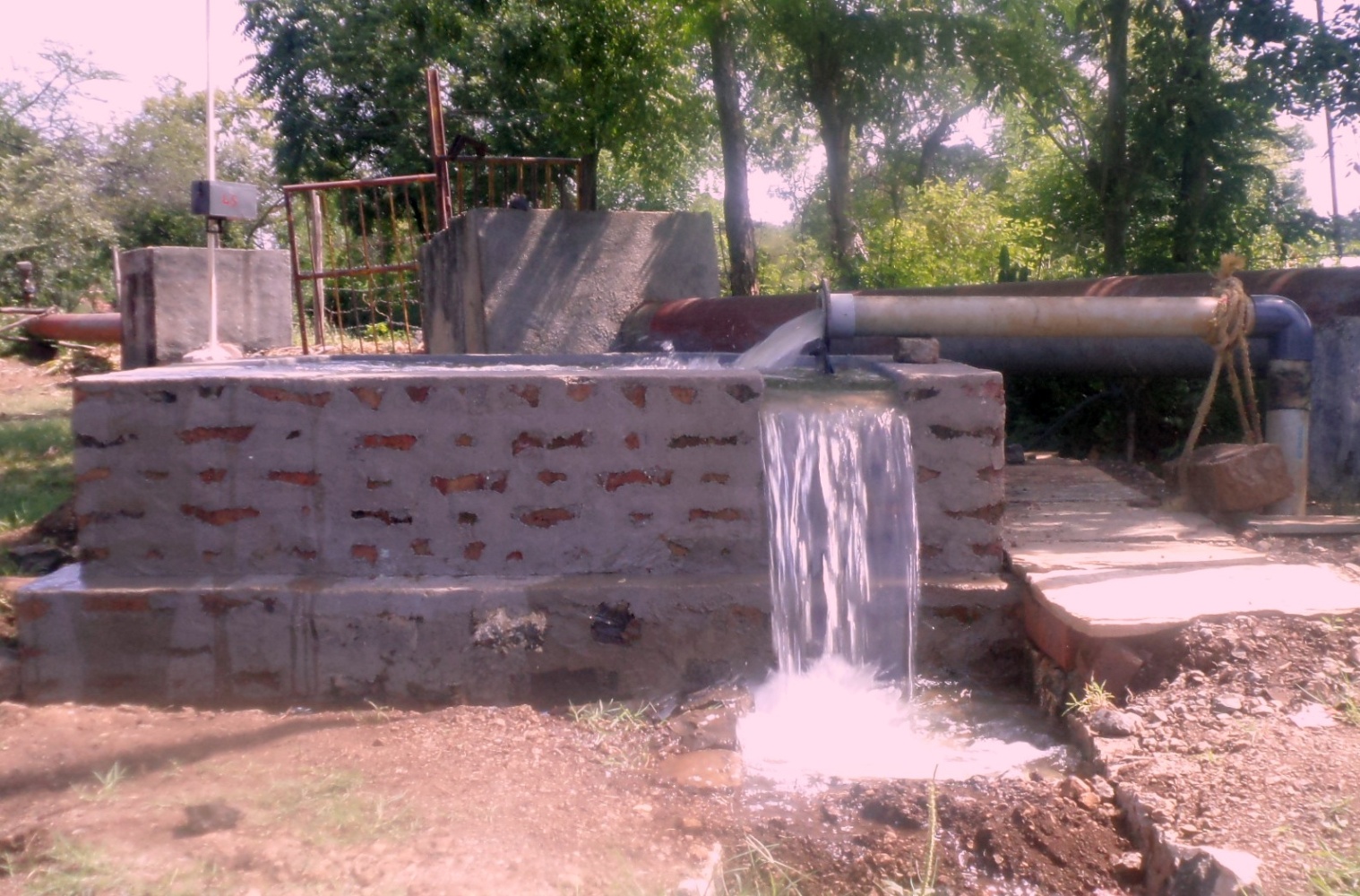 ×¾ÖÃÖÖ¯Öæ¸ü ­Ö¤üß´Ö¬Öß»Ö ¾ÖÖôæû •Öã­µÖÖ ¯Ö›æü­Ö †ÃÖ»Öê»µÖÖ ×¾Ö™üÖ •Öã­µÖÖ ¯Öß.¾Æüß.ÃÖß. ¯ÖÖ‡Ô¯Ö †¿ÖÖ ™üÖúÖ¾Öæ ¾ÖÃŸÖæÓ¯ÖÖÃÖæ­Ö ¿ÖêŸÖß ØÃÖ“Ö­Ö ˆ¯ÖµÖÖêÖß †ÃÖÖ ÆüÖï¤ü ²ÖÓªÖÓ“µÖÖ ãú¿Ö»ÖŸÖê“µÖÖ ÃÖÆüÖµµÖÖ­Öê ŸÖµÖÖ¸ü êú»ÖÖ. ŸµÖÖ´Öãôêû ¯ÖÖµÖÖ“ÖÖ †¯Ö¾µÖµÖ ²ÖÓ¤ü —ÖÖ»ÖÖ †ÖÆêü.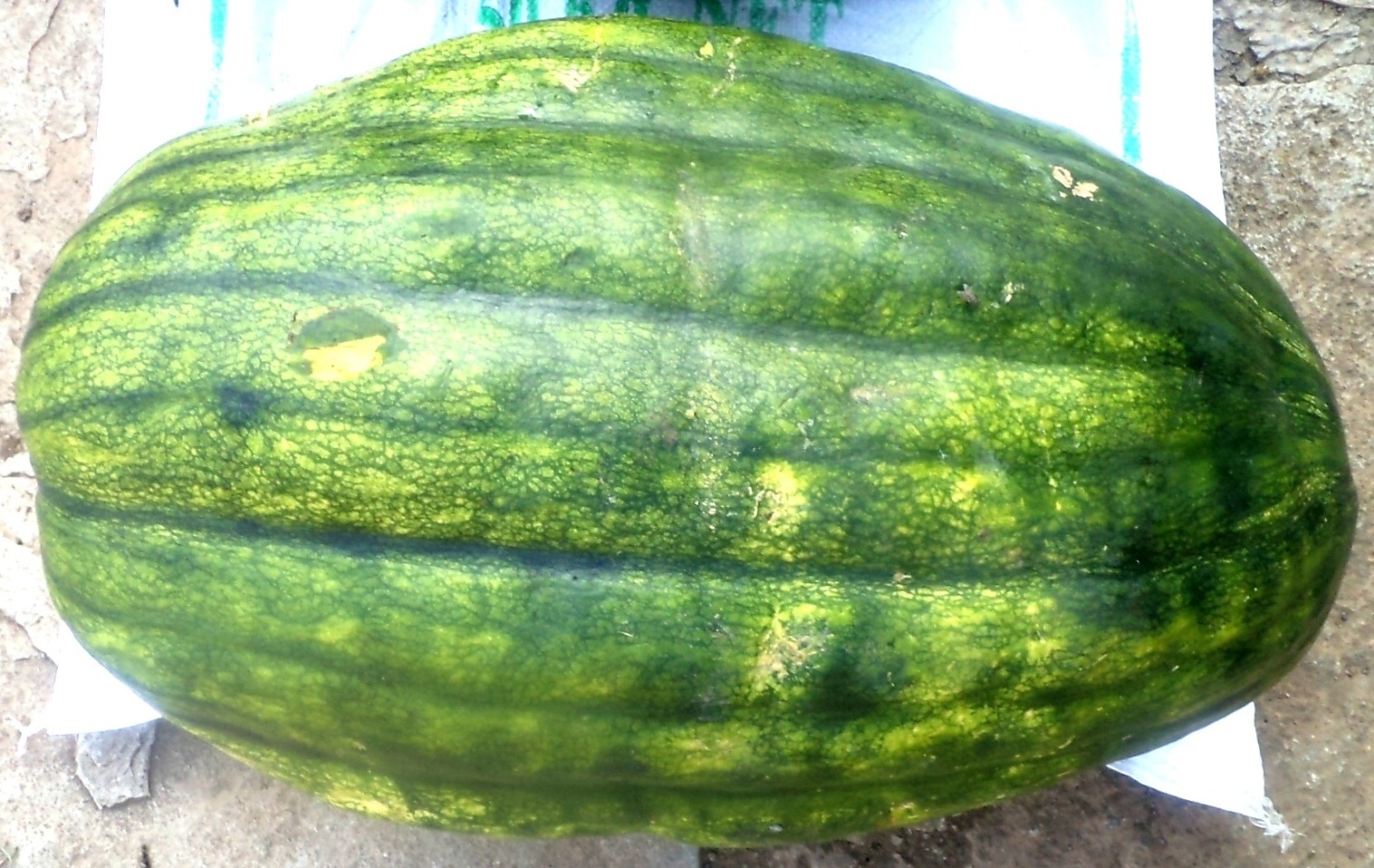 ×¾ÖÃÖÖ¯Öæ¸ü ×•Ö»ÆüÖ Öã»Öê úÖ¸üÖÖéÆüÖ“µÖÖ ×¯Ö›üßú ×•Ö¸üÖµÖŸÖß ¿ÖêŸÖß“Öß ´Ö¿ÖÖÖŸÖ ú¹ý­Ö ŸµÖÖ´Ö¬µÖê ×­ÖÃÖÖÖÔ“µÖÖ ¯ÖÖµÖÖ¾Ö¸ü ‘ÖêµÖÖŸÖ †Ö»Öê»Öê 20 ×ú»ÖÖê ¾Ö•Ö­ÖÖ“Öê ›üÖÓÖ¸ü ³ÖÖ•Öß ˆŸ¯ÖÖ¤ü­Ö. 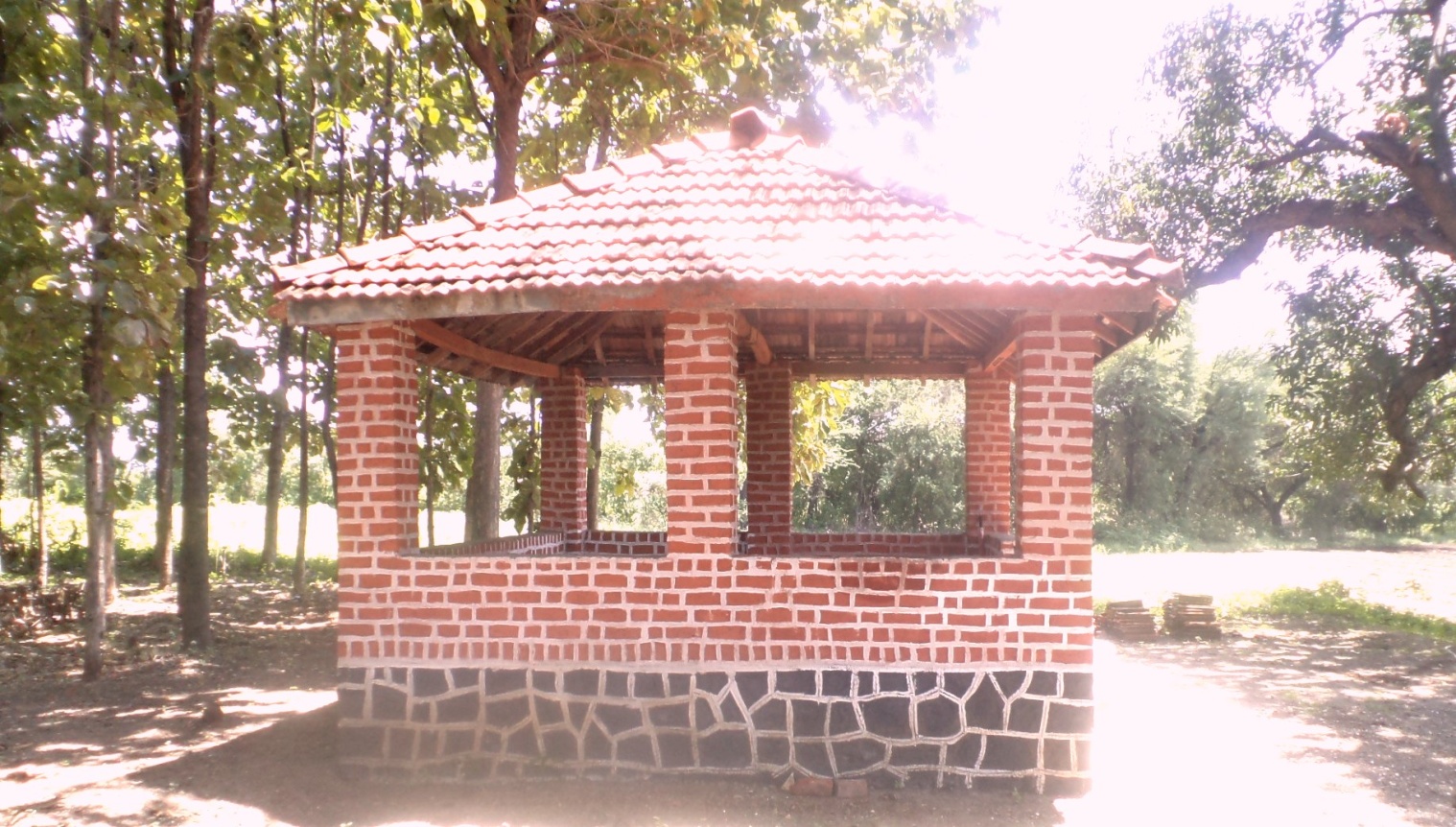 ×¾ÖÃÖÖ¯Öæ¸ü ­Ö¤üß´Ö¬Öß»Ö ¾ÖÖôæû ¾Ö úÖ¸üÖÖéÆüÖŸÖ ¯Ö›æü­Ö †ÃÖ»Öê»µÖÖ •Öã­µÖÖ ×¾Ö™üÖ, ¤üÖ›ü, ú¾Ö»Öê, ±ú¸ü¿ÖÖ, »ÖÖæú›ü ‡ŸµÖÖ¤üß ™üÖúÖ¾Öæ ¾ÖÃŸÖæÓ¯ÖÖÃÖæ­Ö ¿ÖêŸÖß ¯Ö×¸üÃÖ¸üÖŸÖ ¸üÖ¡Ö¯ÖÖôûß ¸üÖú ú´ÖÔ“ÖÖ¸üß µÖÖÓ“µÖÖ 6 ÃÖã¸ÖÖ “ÖÖîúß ¯ÖÏŸµÖêúß †Ó¤üÖ•Öê Øú´ÖŸÖ 1.5 »ÖÖ ²ÖÓªÖÓ“µÖÖ ãú¿Ö»ÖŸÖê“µÖÖ ÃÖÆüÖµµÖÖ­Öê †»¯Ö¿ÖÖ Ö“ÖÖÔ´Ö¬µÖê ŸÖµÖÖ¸ü êú»Öß. ŸµÖÖ´Öãôêû ¸üÖúÖÓ“ÖÖ ¾ÖÖ¸üÖ, ¯ÖÖ‰úÃÖ, ÃÖ¸ü¯Ö™üÖÖ¸êü ¾Ö ‡ŸÖ¸ü •ÖÓÖ»Öß ¯ÖÏÖÖß µÖÖÓ“µÖÖ¯ÖÖÃÖæ­Ö ²Ö“ÖÖ¾Ö —ÖÖ»Öê»ÖÖ †ÖÆêü.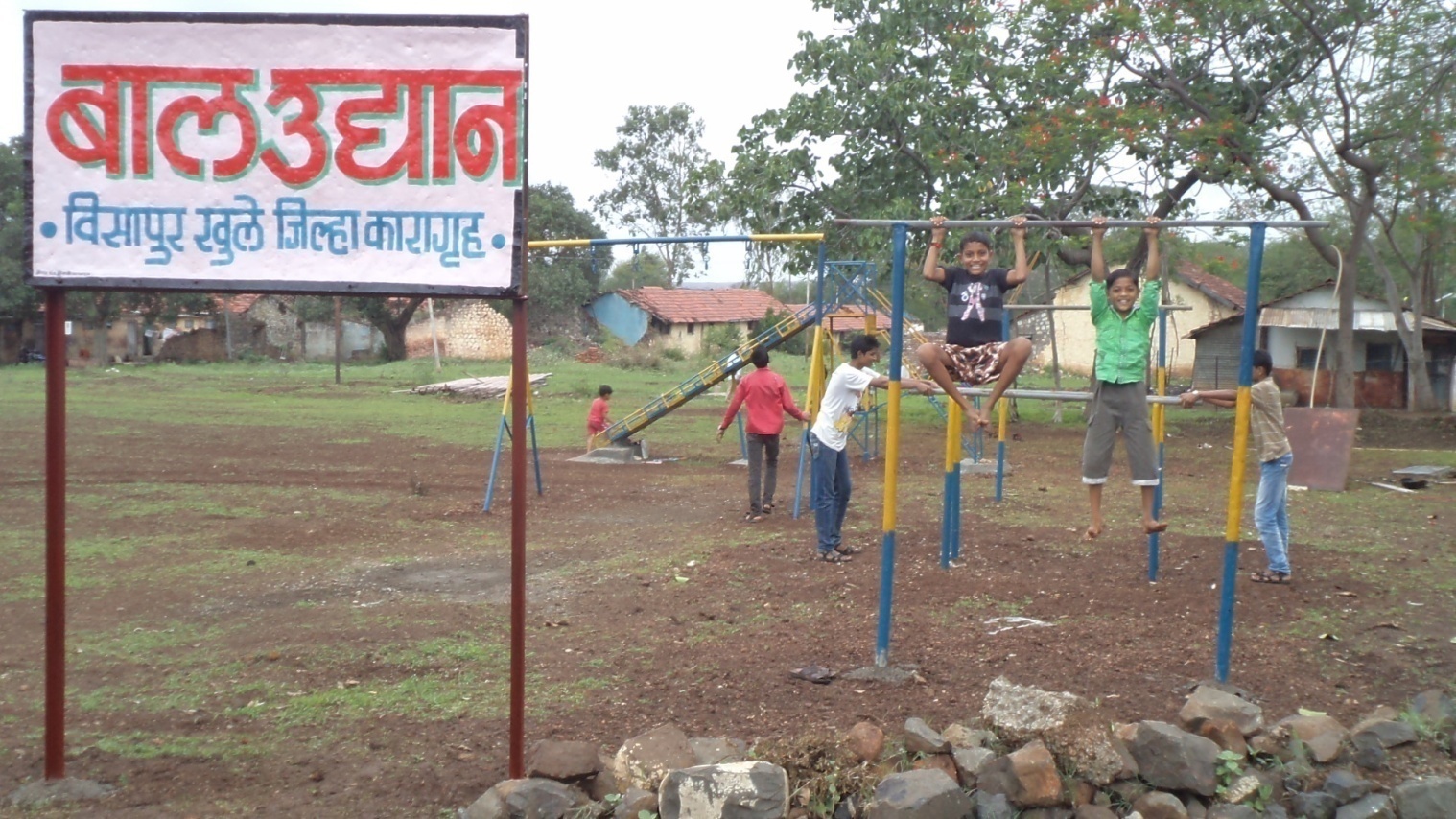 úÖ¸üÖÖéÆüÖŸÖ •Öã­µÖÖ ¯Ö›æü­Ö †ÃÖ»Öê»µÖÖ »ÖÖÖÓ›üß, ¯ÖÖê»Ö, †òÖ»Ö, »ÖÖæú›ü, ÃÖÖÖóµÖÖ ‡ŸµÖÖ¤üß ™üÖúÖ¾Öæ ¾ÖÃŸÖæÓ¯ÖÖÃÖæ­Ö ´Öã»ÖÖÓÃÖÖšüß ›ü²Ö»Ö ²ÖÖ¸ü, ØÃÖÖ»Ö ²ÖÖ¸ü, —ÖÖêêú, ‘ÖÃÖ¸üÖãÓ›üß, »ÖÖú›üß ¾Ö•Ö­Ö ŸÖÖÖ›üß †Ö¤üß ÃÖÖ×ÆüŸµÖ ŸÖµÖÖ¸ü ú¹ý­Ö úÖ¸üÖÖéÆüÖ“µÖÖ •ÖÖÖê¾Ö¸ü ²ÖÖ»Ö ˆªÖ­Ö ŸÖµÖÖ¸ü ú¸üµÖÖŸÖ †Ö»Öê»Öê †ÖÆêü.  ŸµÖÖ´Öãôêû ¾ÖÃÖÖÆüŸÖßŸÖß»Ö ´Öã»ÖÖÓÓ­ÖÖ ŸµÖÖÓ“µÖÖ ¿ÖÖ×¸ü¸üßú, ´ÖÖ­Ö×ÃÖú, ŸÖ£ÖÖ ²ÖÖîÛ¬¤üú ×¾Ö“ÖÖ¸üÖ´Ö¬µÖê ¾ÖÖœü ÆüÖêµÖÖÃÖ ´Ö¤üŸÖ ÆüÖêŸÖ †ÖÆêü. 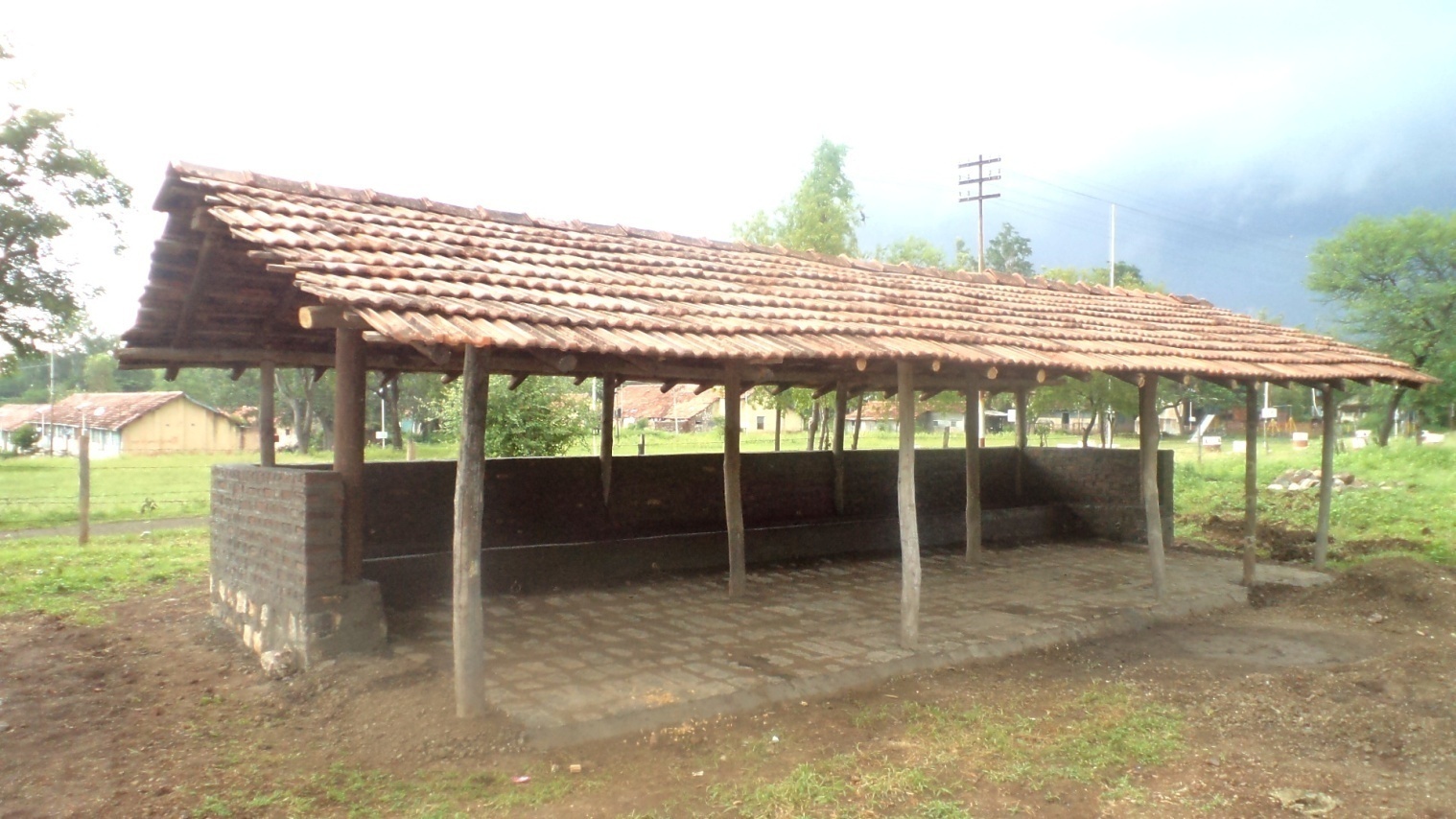 ×¾ÖÃÖÖ¯Öæ¸ü ­Ö¤üß´Ö¬Öß»Ö ¾ÖÖôæû ¾Ö úÖ¸üÖÖéÆüÖŸÖ ¯Ö›æü­Ö †ÃÖ»Öê»µÖÖ •Öã­µÖÖ ×¾Ö™üÖ, ¤üÖ›ü, ú¾Ö»Öê, ±ú¸ü¿ÖÖ, »ÖÖæú›ü ‡ŸµÖÖ¤üß ™üÖúÖ¾Öæ ¾ÖÃŸÖæÓ¯ÖÖÃÖæ­Ö ¯Ö¿Öæ¬Ö­ÖÖÃÖÖšüß ¯ÖÏŸµÖêú ¿ÖêŸÖß ¯Ö×¸üÃÖ¸üÖŸÖ †¿ÖÖ¯ÖÏúÖ¸êü 7 ¯Ö¿Öã¬Ö­Ö ÖÖêšêü ´Ö•Ö²ÖæŸÖ ¾Ö ×™üúÖ¾Öæ †Ó¤üÖ•Öê ¯ÖÏŸµÖêúß 1.5 »ÖÖ Øú´ÖŸÖß“Öê †»¯Ö¿ÖÖ Ö“ÖÖÔ´Ö¬µÖê ²ÖÓªÖÓ“µÖÖ ãú¿Ö»ÖŸÖê“µÖÖ ÃÖÆüÖµµÖÖ­Öê ŸÖµÖÖ¸ü ú¸üµÖÖŸÖ †Ö»Öê †ÖÆêüŸÖ. ŸµÖÖ´Öãôêû ¯Ö¿Öã¬Ö­ÖÖÓ“ÖÖ ‰ú­Ö, ¾ÖÖ¸üÖ, ¯ÖÖ‰úÃÖ µÖÖÓ“µÖÖ¯ÖÖÃÖæ­Ö ²Ö“ÖÖ¾Ö —ÖÖ»Öê»ÖÖ †ÖÆêü.×¤ü­ÖÖÓú 23.09.2014 ¸üÖê•Öß ×¾ÖÃÖÖ¯Öæ¸ü Öã»Öê ×•Ö»ÆüÖ úÖ¸üÖÖéÆü µÖê×£Ö»Ö †×¬ÖúÖ¸üß / ú´ÖÔ“ÖÖ¸üß ¾Ö ²ÖÓ¤üß ²ÖÖÓ¬Ö¾Ö µÖÖÓ­Öß ²Öî»Ö¯ÖÖêôûÖ ÆüÖ ÃÖ­Ö ÃÖÓÃ£Öê“µÖÖ ´ÖÖ»Öúß“Öê 17 ²Öî»ÖÖÓ“Öß ÃÖ•ÖÖ¾Ö™ü ú¹ý­Ö ´ÖÖêšü¶Ö ˆŸÃÖÖÆüÖ­Öê ¾Ö †Ö­ÖÓ¤üÖ­Öê ÃÖÖ•Ö¸üÖ êú»ÖÖ. 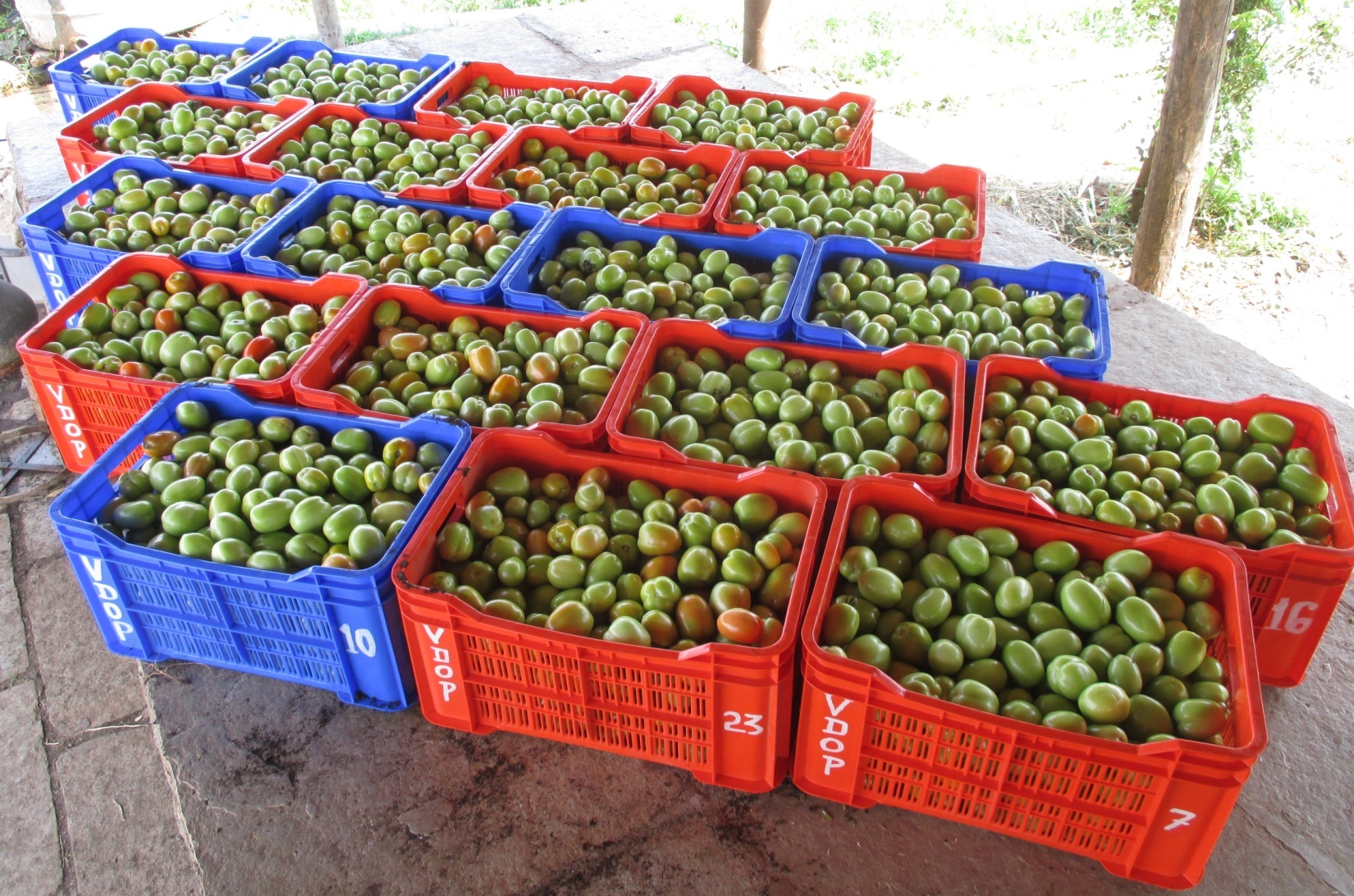 ×¾ÖÃÖÖ¯Öæ¸ü ×•Ö»ÆüÖ Öã»Öê úÖ¸üÖÖéÆü µÖê£Öê ×šü²Öú ØÃÖ“Ö­Ö ¯Ö¬¤üŸÖß“ÖÖ ¾ÖÖ¯Ö¸ü ú¹ý­Ö †»¯Ö úÖ»ÖÖ¾Ö¬ÖßŸÖ †Ö¬Öã×­Öú ´ÖÖÓ›ü¾Ö ¯Ö¬¤üŸÖß“ÖÖ ¾ÖÖ¯Ö¸ü ú¹ý­Ö ú´Öß ¿ÖêŸÖß Öê¡ÖÖŸÖ ³Ö¸ü‘ÖÖêÃÖ ™üÖê´Öò™üÖê ×¯Öú ‘ÖêµÖÖŸÖ µÖêŸÖ †ÖÆêü. 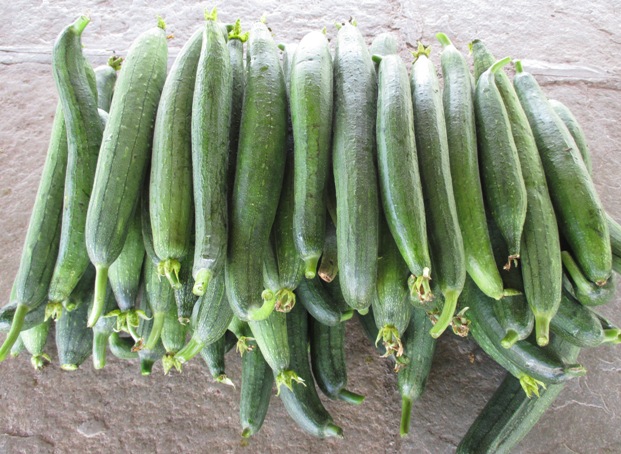 ×¾ÖÃÖÖ¯Öæ¸ü ×•Ö»ÆüÖ Öã»Öê úÖ¸üÖÖéÆü µÖê£Öê ´ÖÖÓ›ü¾Ö ¯Ö¬¤üŸÖß“ÖÖ ¾ÖÖ¯Ö¸ü ú¹ý­Ö ¾Ö ¯ÖÖ¸Óü¯ÖÖ×¸üú ¯Ö¬¤üŸÖß­Öê Óú¯ÖÖêÂ™ü ÖŸÖÖ“ÖÖ ¾ÖÖ¯Ö¸ü ú¹ý­Ö ú´Öß ¿ÖêŸÖß Öê¡ÖÖŸÖ ³Ö¸ü‘ÖÖêÃÖ ‘ÖÖêÃÖÖôß ×¯Öú ‘ÖêµÖÖŸÖ µÖêŸÖ †ÖÆêü. 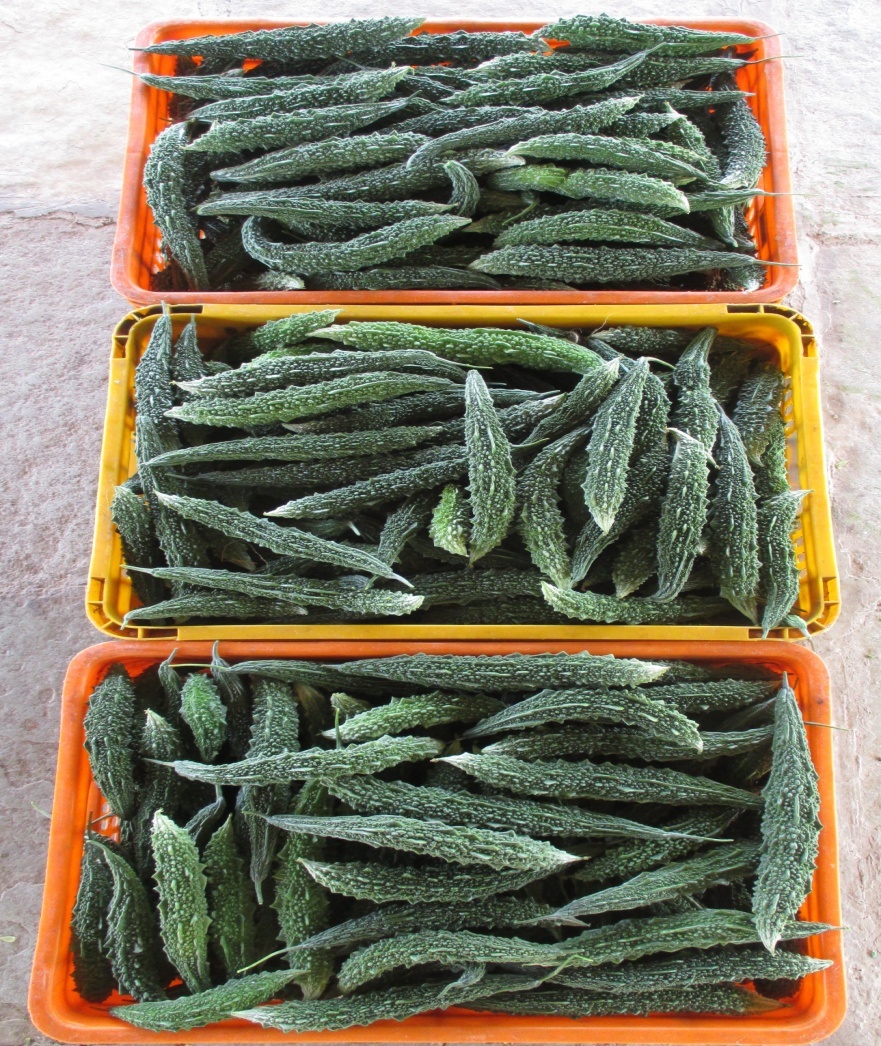 ×¾ÖÃÖÖ¯Öæ¸ü ×•Ö»ÆüÖ Öã»Öê úÖ¸üÖÖéÆü µÖê£Öê ´ÖÖÓ›ü¾Ö ¯Ö¬¤üŸÖß“ÖÖ ¾ÖÖ¯Ö¸ü ú¹ý­Ö ¾Ö ¯ÖÖ¸Óü¯ÖÖ×¸üú ¯Ö¬¤üŸÖß­Öê Óú¯ÖÖêÂ™ü ÖŸÖÖ“ÖÖ ¾ÖÖ¯Ö¸ü ú¹ý­Ö ú´Öß ¿ÖêŸÖß Öê¡ÖÖŸÖ ³Ö¸ü‘ÖÖêÃÖ úÖ¸ü»Öß ×¯Öú ‘ÖêµÖÖŸÖ µÖêŸÖ †ÖÆêü. 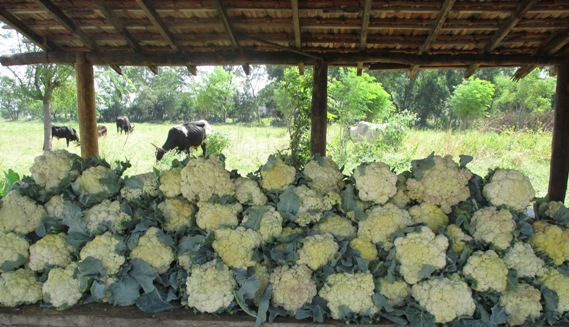 ×¾ÖÃÖÖ¯Öæ¸ü ×•Ö»ÆüÖ Öã»Öê úÖ¸üÖÖéÆü µÖê£Öê ¯ÖÖ¸Óü¯ÖÖ×¸üú ¯Ö¬¤üŸÖß­Öê ú´Öß ¿ÖêŸÖß Öê¡ÖÖŸÖ ³Ö¸ü‘ÖÖêÃÖ °»ÖÖò¾Ö¸ü ×¯Öú ‘ÖêµÖÖŸÖ µÖêŸÖ †ÖÆêü. 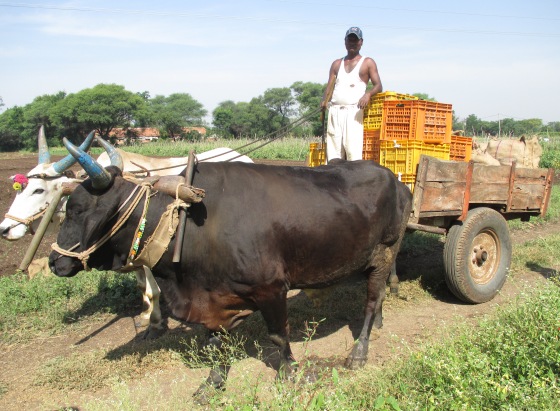 ×¾ÖÃÖÖ¯Öæ¸ü ×•Ö»ÆüÖ Öã»Öê úÖ¸üÖÖéÆü ²ÖÖß“ÖÖ ´Ö¬Öß»Ö ˆŸ¯ÖÖ×¤üŸÖ ¿ÖêŸÖß´ÖÖ»Ö µÖÖ úÖ¸üÖÖéÆüÖú›üß»Ö ™üÖúÖ¾Öæ ¾ÖÃŸÖæÓ¯ÖÖÃÖæ­Ö ×™üúÖ¾Öæ ²Ö­Ö×¾ÖµÖÖŸÖ †Ö»Öê»µÖÖ ²Öî»ÖÖÖ›üß´Ö¬Öæ­Ö ú¸üµÖÖŸÖ µÖêŸÖ †ÖÆêü. 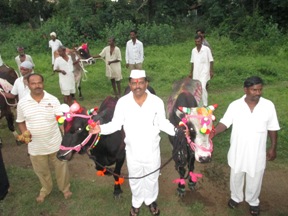 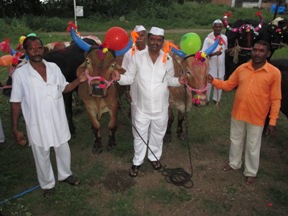 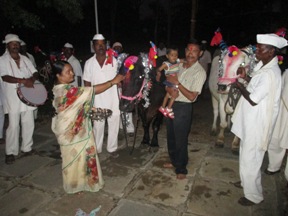 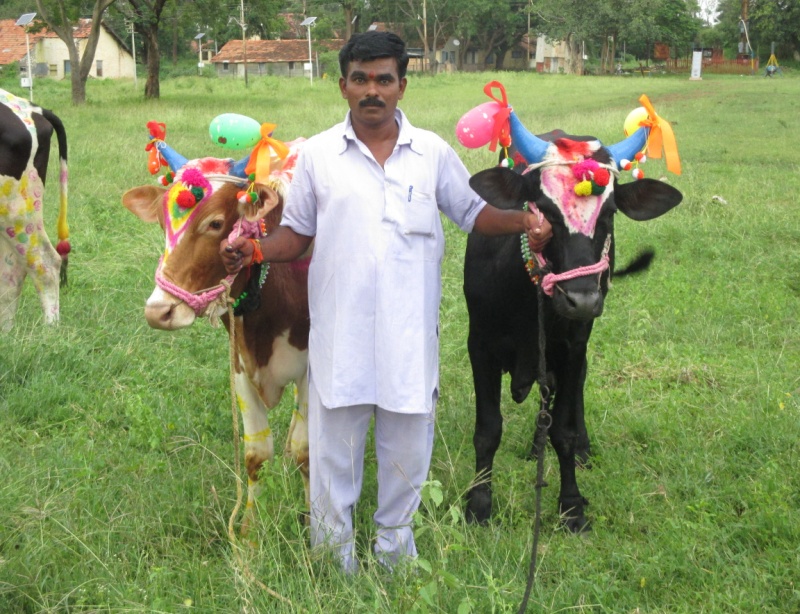 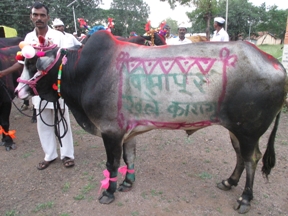 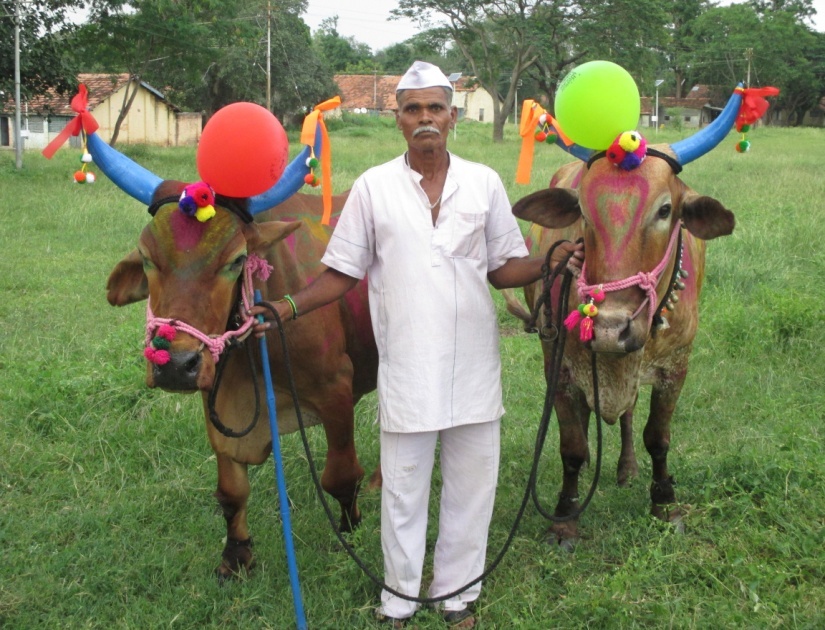 